В целях приведения положений Устава муниципального образования «Ленский район» в соответствие с Федеральными законами от 01.05.2019 года №87-ФЗ «О внесении изменений в Федеральный закон «Об общих принципах организации местного самоуправления в Российской Федерации», от 02.11.2023 года №517-ФЗ «О внесении изменений в Федеральный закон «Об общих принципах организации местного самоуправления в Российской Федерации», Районный Совет депутатов муниципального образования «Ленский район»                                                     Р Е Ш И Л:1.Внести следующие изменения в Устав муниципального образования «Ленский район»:1.1. Часть 1 статьи 3 «Наименование и территория муниципального района» изложить в следующей редакции:«1. Официальное наименование муниципального образования – муниципальный район «Ленский район» Республики Саха (Якутия).»1.2. Часть 2 статьи 3 «Наименование и территория муниципального        района» изложить в следующей редакции:«2. Сокращенное наименование муниципального образования – МР «Ленский район».1.3. Пункт 33 части 1 статьи 5 «Вопросы местного значения муниципального района» изложить в следующей редакции:«33. организация и осуществление мероприятий межпоселенческого характера по работе с детьми и молодежью, участие в реализации молодежной политики, разработка и реализация мер по обеспечению и защите прав и законных интересов молодежи, разработка и реализация муниципальных программ по основным направлениям реализации молодежной политики, организация и осуществление мониторинга реализации молодежной политики;"1.4. Пункт 7 статьи 6 «Полномочия органов местного самоуправления по решению вопросов местного значения» изложить в следующей редакции: «7. учреждение печатного средства массовой информации и (или) сетевого издания для обнародования муниципальных правовых актов, доведения до сведения жителей муниципального образования официальной информации;".2. Главе муниципального образования в соответствии со статьей 3 Федерального закона от 21.07.2005 № 97-ФЗ «О государственной регистрации уставов муниципальных образований» обеспечить в 15–дневный срок направление настоящего решения в Управлении Министерства юстиции Российской Федерации по Республике Саха (Якутия) на государственную регистрацию.3.Настоящее решение вступает в силу после официального опубликования настоящего решения после его государственной регистрации. Глава	           А.В. ЧерепановМУНИЦИПАЛЬНОЕ ОБРАЗОВАНИЕ«ЛЕНСКИЙ РАЙОН»РЕСПУБЛИКИ САХА (ЯКУТИЯ)РАЙОННЫЙ СОВЕТДЕПУТАТОВ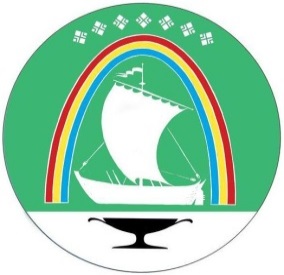 САХАӨРӨСПYYБYЛYКЭТИН«ЛЕНСКЭЙ ОРОЙУОН»МУНИЦИПАЛЬНАЙТЭРИЛЛИИТЭОРОЙУОН ДЕПУТАТТАРЫН СЭБИЭТЭ           	                             РЕШЕНИЕ                                                 СЕССИИ           	                             РЕШЕНИЕ                                                 СЕССИИ              г. Ленск                                                                                                         г. Ленск                                                                                            Ленскэй кот 1 февраля  2024 года                                                              № 1-6от 1 февраля  2024 года                                                              № 1-6от 1 февраля  2024 года                                                              № 1-6                 О внесении изменений и дополнений в Устав                  муниципального образования «Ленский район»                 Республики Саха (Якутия)